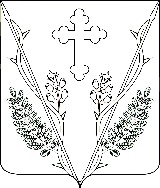 АДМИНИСТРАЦИЯ ВЕСЕЛОВСКОГО СЕЛЬСКОГО ПОСЕЛЕНИЯ ПАВЛОВСКОГО РАЙОНАПОСТАНОВЛЕНИЕ             от   25.01.2021 г	№ 3ст-ца ВеселаяОб утверждении штатного расписания МКУ «Учреждение по обеспечению деятельности органов местного самоуправления Веселовского сельского поселения Павловского района»на 2021 год         На  основании решения  Совета Веселовского сельского поселения Павловского района от 25января 2021 года № 18/69 Об оплате труда работников муниципального казенного учреждения «Учреждение по обеспечению деятельности органов местного самоуправления Веселовского сельского поселения Павловского района» п о с т а н о в л я ю :          1. Утвердить штатное расписание МКУ «Учреждение по обеспечению деятельности органов местного самоуправления Веселовского сельского поселения Павловского района» на 2021 год (приложение).2. Контроль за выполнением настоящего постановления оставляю за собой.3.  Постановление вступает в силу момента его подписания .Глава Веселовского сельского поселенияПавловского района                                                                       Ю.В.ЯковченкоПРИЛОЖЕНИЕк постановлению администрации Веселовского сельского поселения Павловского районаот _________ № ______Штатное расписание МКУ «Учреждение по обеспечению деятельности органов местного самоуправления Веселовского сельского поселения Павловского района» на 2021 годГлава Веселовского сельскогоПавловского района                                                                  Ю.В.Яковченко№п/пЗанимаемая должностьКоличествоштатных единицДолжностной оклад (руб.)ФЗП в месяц по должностному окладу (руб.)1Директор144294429,002Бухгалтер0,544292214,503Экономист0,544292214,504Специалист по земельно-имущественным отношениям144294429,005Специалист по хозяйственной части144294429,006Специалист по работе с молодежью0,544292214,507Специалист по закупкам0,2544291107,258Водитель легкового автомобиля144294429,009Уборщик служебных помещений1,526003900,0010Тракторист0,252600650,00ИТОГО7,540632,0030016,75